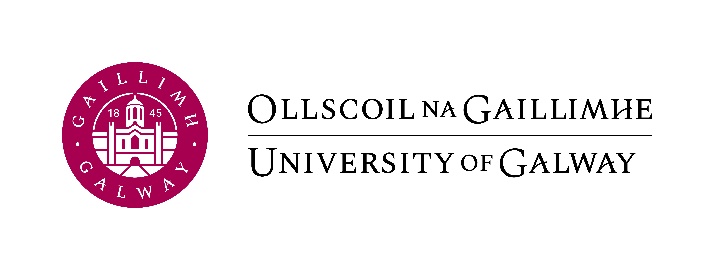 Líon an fhoirm seo a leanas go hiomlán chun tús a chur leis an bpróiseas earcaíochta.  
Tabhair faoi deara sula bhfógrófar an post: 
Ní mór an tsonraíocht phoist a chur ar aghaidh chuig an Oifig Acmhainní Daonna ar ríomhphost chuig recruit@universityofgalway.ie Ní mór don phost seo a bheith ceadaithe ag Déan an Choláiste nó ag ball den UMT agus grádaithe ag an gCoiste Grádála (más cuí)Cuir gach ainmní ar an eolas faoina n-ainmniúchán sula gcuireann tú an t-eolas seo chuig an Oifig Acmhainní Daonna.  *Ní mór go mbeadh an leagan amach seo a leanas ar gach Bord Measúnóirí:Cothromaíocht inscne; mná a bheidh in 40%, ar a laghad, agus fir a bheidh in 40%, ar a laghad, den bhord agallaimh.Beidh baill orthu a bhfuil oiliúint faighte acu i dteicnící agallaimh.Beidh baill orthu a bhfuil an oiliúint maidir le claontacht neamh-chomhfhiosach curtha i gcrích acu.Gheobhaidh gach ball den Bhord Measúnóirí cóip de Threoirlínte na hOllscoile maidir le hEarcú agus Roghnú don phost atáthar a líonadh.Ní mór go mbeadh baill uile an Bhoird Measúnóirí ag an leibhéal céanna nó os cionn leibhéal an phoist atá fógartha (d’fhéadfaí eisceacht a dhéanamh ón bpolasaí seo má tá ball den Bhord Measúnóirí ann a bhfuil saineolas ar leith aige/aici);* Ní theastaíonn síniú Dhéan an Choláiste nó bhall UMT le haghaidh cumhdaigh saoire reachtúla (i.e. Saoire Mháithreachais)
Ní bheidh an Oifig Acmhainní Daonna ábalta an post a phróiseáil/a fhógairt go dtí go mbeidh an cháipéisíocht cheart ar fad faighte aici.Seicliosta de na cáipéisí is gá a sheoladh chuig recruit@universityofgalway.ie Greille Féinmheasúnaithe (© Comhairle na hEorpa 2001)SonraíTeideal an Phoist: Coláiste/Aonad Bainistíochta:Grád: (Más post nua atá i gceist, is gá deimhniú a fháil ón gcoiste grádála maidir le grád)An bhfuil an post seo Buan nó Sealadach?
(cuir tic sa bhosca cuí le do thoil)
BuanSealadachAn post nua nó post Athsholáthair é seo? 
(cuir tic sa bhosca cuí le do thoil)Post NuaPost AthsholáthairMás post Athsholáthair é seo, tabhair uimhir an phoist agus Grád an phoist atá le cur ar ceal:Uimhir an PhoistGrádFTE & Pátrún Oibre más post páirtaimseartha é seo: 
(sonraigh laethanta/uaireanta le do thoil)An Costionad lena mbainfidh an post seo:Riachtanas GaeilgeTabhair deimhniú, le do thoil, go bhfuil comhaltaí foirne fostaithe san aonad atá in ann déileáil le fiosrúcháin i nGaeilge. Ar mhiste leat ainmneacha na gcomhaltaí foirne agus a leibhéal reatha inniúlachta Gaeilge a dheimhniú d’oifig an Uachtaráin Ionaid agus Meabhránaí- dpr@nuigalway.ieNí mór é sin a bheith deimhnithe sula bhfógrófar an post. Féach an greille féinmheasúnaithe thíos.Tabhair deimhniú, le do thoil, go bhfuil comhaltaí foirne fostaithe san aonad atá in ann déileáil le fiosrúcháin i nGaeilge. Ar mhiste leat ainmneacha na gcomhaltaí foirne agus a leibhéal reatha inniúlachta Gaeilge a dheimhniú d’oifig an Uachtaráin Ionaid agus Meabhránaí- dpr@nuigalway.ieNí mór é sin a bheith deimhnithe sula bhfógrófar an post. Féach an greille féinmheasúnaithe thíos.An chúis atá leis an bPost 
(Conarthaí Sealadacha Amháin)An chúis atá leis an bPost 
(Conarthaí Sealadacha Amháin)Sonraigh an chúis atá leis an bpost agus cé na forais oibiachtúla atá ann nach féidir post buan a thairiscint.  TABHAIR FAOI DEARA:  Úsáidfear an fhoclaíocht seo i gconradh fostaíochta.  Ní leor mar chúis oibiachtúil gan fáil a bheith ar mhaoiniú.

TRÉIMHSE AN PHOIST SHEALADAIGH:                               Ó:                                    GO DTÍ:Sonraigh an chúis atá leis an bpost agus cé na forais oibiachtúla atá ann nach féidir post buan a thairiscint.  TABHAIR FAOI DEARA:  Úsáidfear an fhoclaíocht seo i gconradh fostaíochta.  Ní leor mar chúis oibiachtúil gan fáil a bheith ar mhaoiniú.

TRÉIMHSE AN PHOIST SHEALADAIGH:                               Ó:                                    GO DTÍ:Sonraigh an chúis atá leis an bpost agus cé na forais oibiachtúla atá ann nach féidir post buan a thairiscint.  TABHAIR FAOI DEARA:  Úsáidfear an fhoclaíocht seo i gconradh fostaíochta.  Ní leor mar chúis oibiachtúil gan fáil a bheith ar mhaoiniú.

TRÉIMHSE AN PHOIST SHEALADAIGH:                               Ó:                                    GO DTÍ:TástálachaAn bhfuil aon cheann de na tástálacha/measúnuithe seo a leanas ag teastáil uait?     Excel             Tá          Níl                 Ní/bh      Word            Tá          Níl                 Ní/bh 
     
Eile (sonraigh) __________________________________________________________Is é an t-aonad atá i mbun earcaíochta a íocfaidh costais na measúnuithe. An bhfuil aon cheann de na tástálacha/measúnuithe seo a leanas ag teastáil uait?     Excel             Tá          Níl                 Ní/bh      Word            Tá          Níl                 Ní/bh 
     
Eile (sonraigh) __________________________________________________________Is é an t-aonad atá i mbun earcaíochta a íocfaidh costais na measúnuithe. An bhfuil aon cheann de na tástálacha/measúnuithe seo a leanas ag teastáil uait?     Excel             Tá          Níl                 Ní/bh      Word            Tá          Níl                 Ní/bh 
     
Eile (sonraigh) __________________________________________________________Is é an t-aonad atá i mbun earcaíochta a íocfaidh costais na measúnuithe. Fógraíocht Ní mór gach post a bheith ceadaithe ag Déan an Choláiste nó ag ball den UMT.  Déanfar gach folúntas substaintiúil laistigh den Ollscoil a fhógairt go hinmheánach ar feadh 2 seachtaine (fógrófar folúntais d’Oifigigh Riaracháin (AO) agus níos airde go hinmheánach ar feadh 3 seachtaine).  Sa chás nach líontar folúntas tar éis dó a bheith fógraithe go hinmheánach, fógrófar go seachtrach ar feadh 3 seachtaine é.  Is ar Core Portal agus ar láithreán gréasáin OÉ Gaillimh a fhógrófar poist atá le fógairt go hinmheánach.  Taispeánfar poist a fhógraítear go seachtrach go huathoibríoch ar:An mian leat an post a fhógairt ar mheáin/foilseacháin bhreise, nó ar láithreáin ghréasáin eile? Más mian, tabhair tuilleadh eolais:Ní mór don Oifig Acmhainní Daonna athbhreithniú a dhéanamh ar iarratais agus iad a fhaomhadh.  Clúdóidh an Oifig Acmhainní Daonna costas a bhaineann le foilseachán amháin/láithreán gréasáin breise amháin eile ach é a bheith réasúnach.Ní mór gach post a bheith ceadaithe ag Déan an Choláiste nó ag ball den UMT.  Déanfar gach folúntas substaintiúil laistigh den Ollscoil a fhógairt go hinmheánach ar feadh 2 seachtaine (fógrófar folúntais d’Oifigigh Riaracháin (AO) agus níos airde go hinmheánach ar feadh 3 seachtaine).  Sa chás nach líontar folúntas tar éis dó a bheith fógraithe go hinmheánach, fógrófar go seachtrach ar feadh 3 seachtaine é.  Is ar Core Portal agus ar láithreán gréasáin OÉ Gaillimh a fhógrófar poist atá le fógairt go hinmheánach.  Taispeánfar poist a fhógraítear go seachtrach go huathoibríoch ar:An mian leat an post a fhógairt ar mheáin/foilseacháin bhreise, nó ar láithreáin ghréasáin eile? Más mian, tabhair tuilleadh eolais:Ní mór don Oifig Acmhainní Daonna athbhreithniú a dhéanamh ar iarratais agus iad a fhaomhadh.  Clúdóidh an Oifig Acmhainní Daonna costas a bhaineann le foilseachán amháin/láithreán gréasáin breise amháin eile ach é a bheith réasúnach.Bord Measúnóirí Grád 1 go 3Ceann Aonaid/Scoile nó a (h)AinmníCeann Aonaid/Scoile nó a (h)AinmníBall lasmuigh den Scoil/Aonad (más féidir)Ball lasmuigh den Scoil/Aonad (más féidir)Bord Measúnóirí Grád 4 go hOifigeach Riaracháin (AO)CathaoirleachCathaoirleachAn Ceann Scoile/AonaidAn Ceann Scoile/AonaidAn tríú duine as lasmuigh den Aonad/Scoil nó duine Seachtrach An tríú duine as lasmuigh den Aonad/Scoil nó duine Seachtrach Maoirseoir OiriúnachMaoirseoir Oiriúnach**Tabhair seoladh ríomhphoist, le do thoil, más duine lasmuigh d’OÉ Gaillimh atá ann**Tabhair seoladh ríomhphoist, le do thoil, más duine lasmuigh d’OÉ Gaillimh atá annBord Measúnóirí d’Oifigeach Riaracháin (AO) & Níos AirdeBord Measúnóirí d’Oifigeach Riaracháin (AO) & Níos AirdeAinmníonn an Ceann Scoile/Aonaid i gcomhar leis an Déan/Leas-Uachtarán/Stiúrthóir baill an Bhoird Measúnóirí atá le ceapadh. Is tríd an Oifig Acmhainní Daonna a dhéanfar an Bord Agallaimh a fhaomhadh.Ainmníonn an Ceann Scoile/Aonaid i gcomhar leis an Déan/Leas-Uachtarán/Stiúrthóir baill an Bhoird Measúnóirí atá le ceapadh. Is tríd an Oifig Acmhainní Daonna a dhéanfar an Bord Agallaimh a fhaomhadh.Ainmníonn an Ceann Scoile/Aonaid i gcomhar leis an Déan/Leas-Uachtarán/Stiúrthóir baill an Bhoird Measúnóirí atá le ceapadh. Is tríd an Oifig Acmhainní Daonna a dhéanfar an Bord Agallaimh a fhaomhadh.Cóiríocht OifigeSa chás go dteastaíonn spás oifige/spás eile don cheapachán seo, ar aontaigh tú cóiríocht oiriúnach le hOifig na bhFoirgneamh agus na nEastát?  Murar aontaigh, b’fhéidir go gcaithfear dáta tosaithe an té a cheapfar a chur siar.   Caithfear cóiríocht a shocrú roimh an dáta tosaigh.Sa chás go dteastaíonn spás oifige/spás eile don cheapachán seo, ar aontaigh tú cóiríocht oiriúnach le hOifig na bhFoirgneamh agus na nEastát?  Murar aontaigh, b’fhéidir go gcaithfear dáta tosaithe an té a cheapfar a chur siar.   Caithfear cóiríocht a shocrú roimh an dáta tosaigh.D’AONTAIGH            NÍOR AONTAIGH      Ní/BH                         Sceideal Dáta Fógartha Molta:Dáta Fógartha Molta:Dáta Beartaithe don Ghearrliostú:Dáta Beartaithe don Ghearrliostú:Dáta Beartaithe don Agallamh:Dáta Beartaithe don Agallamh:Seiceálacha RéamhearcaíochtaSeiceálacha RéamhearcaíochtaOiliúint Teicnící Agallaimh:Dearbhaigh go bhfuil oiliúint faighte ag gach ball den bhord i dteicnící agallaimhDearbhaigh go bhfuil oiliúint faighte ag gach ball den bhord i dteicnící agallaimhTá  Níl  Oiliúint i gClaontacht Neamh-chomhfhiosach:Dearbhaigh go bhfuil oiliúint maidir le claontacht neamh-chomhfhiosach faighte ag baill uile an bhoird le 2 bhliain anuas Unconscious bias training - University of GalwayDearbhaigh go bhfuil oiliúint maidir le claontacht neamh-chomhfhiosach faighte ag baill uile an bhoird le 2 bhliain anuas Unconscious bias training - University of GalwayTáNíl  Grinnfhiosrúchán an Gharda Síochána:Dearbhaigh an bhfuil Grinnfhiosrúchán an Gharda Síochána riachtanach don ról de réir Pholasaí Cosanta Leanaí na hOllscoile.  (Má theastaíonn tuilleadh faisnéise uait, déan teagmháil le hrgardavetting@universityofgalway.ie Dearbhaigh an bhfuil Grinnfhiosrúchán an Gharda Síochána riachtanach don ról de réir Pholasaí Cosanta Leanaí na hOllscoile.  (Má theastaíonn tuilleadh faisnéise uait, déan teagmháil le hrgardavetting@universityofgalway.ie Tá  Níl Buiséad:Caithfidh an fhoirm seo a bheith sínithe ag Bainisteoir Airgeadais an Choláiste nó ag oifig na gCuntas Bainistíochta lena dheimhniú go bhfuil an buiséad ar fáil.I gcás poist taighde atá á maoiniú go seachtrach, caithfear Foirm Togra Poist a chur ar fáil. Tá an fhoirm sin ar fáil ag an nasc seo a leanas: Forms - University of Galway Caithfidh an fhoirm seo a bheith sínithe ag Bainisteoir Airgeadais an Choláiste nó ag oifig na gCuntas Bainistíochta lena dheimhniú go bhfuil an buiséad ar fáil.I gcás poist taighde atá á maoiniú go seachtrach, caithfear Foirm Togra Poist a chur ar fáil. Tá an fhoirm sin ar fáil ag an nasc seo a leanas: Forms - University of Galway Tá      Níl  Síniúcháin de dhíth:Bainisteoir Earcaíochta:Bainisteoir Earcaíochta:Dáta:* Déan an Choláiste nó Ball UMT:* Déan an Choláiste nó Ball UMT:Dáta:Bainisteoir Airgeadais an Choláiste/Oifig na gCuntas Bainistíochta:Bainisteoir Airgeadais an Choláiste/Oifig na gCuntas Bainistíochta:Dáta:Comhordaitheoirí:Comhordaitheoir an Phoist:Comhordaitheoir an Phoist:Sonraíocht an Phoist le critéir shoiléire riachtanacha agus inmhianaitheRIF críochnaithe go hiomlán agus sínitheToradh an Ghrádaithe (más cuí):A1A2B1B2C1C2T U I S C I N TÉisteachtIs féidir liom focail aithnidiúla agus bunfhrásaí a bhaineann liom féin, mo theaghlach agus mo neastimpeallacht a thuiscint nuair a labhraíonn daoine go mall agus go soiléir.Tuigim na frásaí agus na focail is minice a úsáidtear agus a bhaineann leis na réimsí is mó a bhfuil dlúthbhaint acu le mo shaol féin (mar shampla, eolas an-bhunúsach fúm féin agus faoin teaghlach, siopadóireacht, ceantar áitiúil, fostaíocht). Tuigim éirím an scéil i dteachtaireachtaí agus i bhfógraí atá soiléir simplí.Tuigim na príomhphointí in aon chaint shoiléir chaighdeánach i dtaobh rudaí a thagann aníos go rialta i mo chuid oibre, ar scoil, fóillíocht, etc. Má labhraítear go measartha mall agus go soiléir, tuigim an príomhphointe a bhaineann le go leor clár raidió agus teilifíse mar gheall ar chúrsaí reatha nó ábhair a bhfuil spéis phearsanta nó spéis ghairmiúil agam féin iontu.Tuigim cainteanna agus léachtaí fada agus is féidir liom fiú amháin argóintí casta a leanúint ar ábhair a bhfuil taithí éigin agam orthu. Tuigim mórchuid na gclár nuachta agus cúrsaí reatha a fheicim ar an teilifís. Tuigim mórchuid na scannán a fheicim nuair is canúint chaighdeánach a labhraítear iontu.Tuigim píosaí fada cainte fiú nuair nach mbíonn aon struchtúr soiléir ag baint leo agus fiú nuair nach ndéantar an gaol idir rudaí éagsúla a shainiú. Tuigim cláir theilifíse agus scannáin gan an iomarca dua.Ní bhíonn aon deacracht agam aon ghné den teanga labhartha a thuiscint – idir chaint bheo agus chaint chraolta, fiú amháin nuair a labhraítear ar an luas is dual don chainteoir dúchais, fad is a bhíonn deis agam dul i dtaithí ar an mblas cainte.T U I S C I N TLéitheoireachtTuigim ainmneacha, focail agus abairtí an-simplí a bhfuil taithí agam orthu, mar shampla ar fhógraí agus ar phóstaeir nó i gcatalóga.Is féidir liom téacsanna simplí an-ghearra a léamh. Is féidir liom eolas a aimsiú i ngnáthábhair ar nós fógrán, réamheolairí, cláir bhia agus cláir ama má tá a fhios agam gur dócha go mbeidh an t-eolas le fáil iontu. Tuigim litreacha pearsanta freisin, más litreacha gearra simplí iad.Tuigim téacsanna nuair is gnáthfhoclóir coitianta is mó atá iontu, nó foclóir a bhaineann le hobair áirithe. Tuigim litreacha pearsanta a chuireann síos ar eachtraí, ar mhothúcháin agus ar mhianta.Is féidir liom ailt agus tuairiscí a léamh ina gcuirtear síos ar fhadhbanna na linne agus ina gcuireann scríbhneoirí dearcadh nó tuairimí ar leith in iúl. Tuigim an prós liteartha comhaimseartha freisin.Tuigim téacsanna fada casta, idir théacsanna faisnéise agus théacsanna liteartha agus tá tuiscint agam ar dhifríochtaí stíle. Tuigim ailt mar gheall ar shainábhair agus treoracha teicniúla níos faide, fiú má bhaineann siad le réimse éigin seachas mo réimse eolais féin.Is féidir liom beagnach gach gné den teanga scríofa a léamh gan stró, fiú amháin téacsanna teibí agus téacsanna a bhfuil struchtúr nó friotal casta ag baint leo, cuir i gcás, lámhleabhair, ailt i dtaobh sainábhair agus saothair liteartha.LABHAIRTGinchumasLabharthaIs féidir liom idirghníomhú ar leibhéal an-simplí, fad is go mbíonn an duine eile sásta rudaí a athrá nó a rá ar shlí eile ar luas níos moille agus cabhrú liomsa an rud atá mise ag iarraidh a rá a chur i bhfriotal. Is féidir liom ceisteanna simplí a fhiafraí agus a fhreagairt i dtaobh riachtanas nó i dtaobh ábhar a bhfuil seantaithí agam orthu.Is féidir liom cumarsáid a dhéanamh agus mé i mbun gnáth-thascanna simplí agus eolas a mhalartú i dtaobh ábhar agus gníomhaíochtaí a bhfuil taithí agam orthu. Is féidir liom déileáil le comhráite sóisialta nach maireann ach seal an-ghearr, cé nach gnách go dtuigim féin go leor chun an comhrá a choinneáil ar siúl.Is féidir liom déileáil le bunús na ndálaí a d’fhéadfadh a bheith ann le linn dom a bheith ag taisteal i gceantar a bhfuil an teanga á labhairt ann. Ní theastaíonn aon réamhullmhúchán uaim le gur féidir liom dul i mbun comhrá ar ábhair a bhfuil taithí agam orthu, a bhfuil spéis phearsanta agam féin iontu nó a bhaineann leis an ngnáthshaol (mar shampla, an teaghlach, obair, taisteal agus cúrsaí an lae).Bíonn mo chuid cainte sách líofa agus sách nádúrtha chun gur féidir liom idirghníomhú le cainteoirí dúchais go rialta. Is féidir liom a bheith rannpháirteach i bplé ar bith ar ábhair a bhfuil taithí agam orthu agus is féidir liom mo thuairimí féin a mhíniú agus a chosaint.Is féidir liom mé féin a chur in iúl go líofa réidh gan an chuma a bheith orm go bhfuil mé ag iarraidh nathanna cainte a thabhairt chun cuimhne. Is féidir liom an teanga a úsáid de réir mar a oireann i gcomhair cuspóirí sóisialta agus cuspóirí gairmiúla. Is féidir liom smaointe agus tuairimí a chur i bhfriotal go beacht agus cibé rud atá le rá agam féin a chur i gcomhthéacs an mhéid atá ráite ag cainteoirí eile.Is furasta dom páirt a ghlacadh i gcomhrá nó i bplé ar bith agus tá eolas maith agam ar chora cainte agus ar ghnáthleaganacha cainte. Is féidir liom mé féin a chur in iúl go líofa agus bríonna caolchúiseacha a chur i bhfriotal go beacht. Más amhlaidh a bhíonn fadhb agam, is féidir liom bealach timpeall uirthi a aimsiú chomh héasca sin agus nach léir do dhaoine go raibh aon fhadhb riamh agam.LABHAIRTGinchumasTeangaIs féidir liom frásaí agus abairtí simplí a úsáid chun cur síos ar an áit a bhfuil mé i mo chónaí agus ar dhaoine a bhfuil aithne agam orthu.Is féidir liom sraith frásaí agus abairtí a úsáid chun cur síos go simplí ar mo theaghlach agus ar dhaoine eile, ar dhálaí maireachtála, ar an oideachas a fuair mé, ar an bpost atá agam anois nó ar an bpost deireanach a bhí agam.Is féidir liom frásaí a cheangal le chéile ar shlí shimplí d’fhonn cur síos ar eispéiris agus ar eachtraí, ar mo chuid mianta agus ar mo chuid uaillmhianta. Is féidir liom míniúcháin ghearra a thabhairt ar thuairimí agus ar phleananna. Is féidir liom plota leabhair nó scannáin a ríomh agus cur síos ar an gcaoi a dtéann sé i bhfeidhm orm.Is féidir liom mionchuntais shoiléire a thabhairt ar raon leathan ábhar a bhaineann le mo réimse spéise féin. Is féidir liom mo dhearcadh ar ábhar éigin atá i mbéal na ndaoine a mhíniú agus na buntáistí is míbhuntáistí a bhainfeadh le roghanna eile a áireamh.Is féidir liom cur síos go mion agus go soiléir ar ábhair chasta, fo-ábhair a fhí isteach, pointí áirithe a fhorbairt agus clabhsúr oiriúnach a chur leis an rud atá le rá agam.Is féidir liom cuntas a thabhairt nó argóint a dhéanamh go soiléir saoráideach i stíl a oireann don chomhthéacs agus mo chuid cainte a struchtúrú go héifeachtach loighciúil ar shlí a chabhraíonn le daoine a bheadh ag éisteacht liom pointí tábhachtacha a thabhairt faoi deara agus cuimhneamh orthu.S C R Í O B HScríobhIs féidir liom cárta poist gearr simplí a scríobh, mar shampla le beannachtaí a chur chuig daoine agus mé ar laethanta saoire. Is féidir liom sonraí pearsanta fúm féin a bhreacadh síos ar fhoirmeacha, mar shampla m’ainm, náisiúntacht agus seoladh a scríobh ar fhoirm chláraithe óstáin.Is féidir liom nótaí agus teachtaireachtaí gearra simplí a scríobh. Is féidir liom litir phearsanta an-simplí a scríobh, cuir i gcás ag gabháil buíochais le duine as rud éigin.Is féidir liom téacs simplí a scríobh ar ábhair a bhfuil taithí agam orthu nó spéis phearsanta agam iontu. Is féidir liom litreacha pearsanta a scríobh ag cur síos ar eispéiris agus ar an gcaoi a dtéann rudaí i bhfeidhm orm.Is féidir liom téacsanna soiléire mionsonraithe a scríobh ar raon leathan ábhar ar spéis liom iad. Is féidir liom aiste nó tuairisc a scríobh chun eolas a sheachadadh nó chun cúiseanna a sholáthar i bhfabhar nó i gcoinne dearcadh áirithe. Is féidir liom litreacha a scríobh a léiríonn cén tionchar pearsanta a imríonn eachtraí agus eispéiris áirithe orm.Is féidir liom mé féin a chur in iúl trí théacs soiléir, dea-struchtúraithe a scríobh ina gcuirim mo thuairimí in iúl i mórán focal. Is féidir liom scríobh faoi ábhair chasta i litir, in aiste nó i dtuairisc, agus béim a chur ar na ceisteanna is mó a bhaineann le hábhar, dar liomsa. Is féidir liom stíl a roghnú atá oiriúnach don té a léifidh é.Is féidir liom téacs soiléir soléite a scríobh i stíl oiriúnach. Is féidir liom litreacha, tuairiscí nó ailt a scríobh ar ábhair chasta agus an téacs a struchtúrú go héifeachtach loighciúil ar shlí a chabhraíonn le daoine a bheadh á léamh pointí tábhachtacha a thabhairt faoi deara agus cuimhneamh orthu. Is féidir liom achoimrí agus léirmheasanna a scríobh ar shaothair ghairmiúla agus liteartha.